400万25倍变焦球机型号：JVS-T-P60H4S-Z25（R3）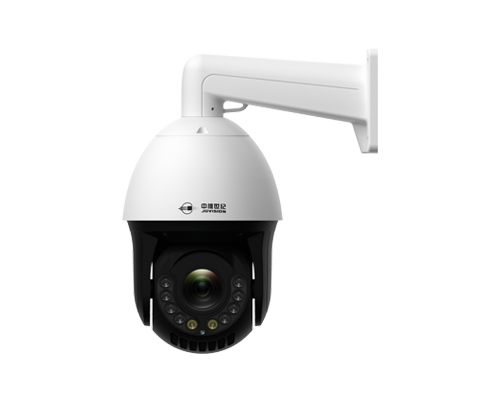 产品特点1、400万6寸25倍变焦 星光球机2、支持自定义语音功能3、4颗红外灯+4颗激光灯4、支持人形检测，智能人形跟踪5、支持人形智能抓拍功能6、支持3.1融视云、公有云（部分方案支持）7、支持支持Micro SD卡存储，最大支持256G8、支持音频输入输出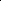 产品规格规格\型号：JVS-T-P60H4S-Z25图像传感器：	1/3'CMOS视频分辨率：	最大2496×1440有效像素：	400万最低照度：	0Lux（IR ON）自动白平衡：	支持增益控制：	支持3D降噪：	支持数字变倍：	25倍视频压缩标准：	H.265/H.264视频帧率：	最大25fps视频码率：	有线：主码流 10Kbps～8Mbps	                   次码流 10Kbps~8Mbps聚焦模式：自动/半自动/手动焦距：25倍光学OSD信息设置：支持OSD大字体功能、OSD与时间分开设置位置的功能、支持高级OSD（5行每行32个字符）网络对时：支持日志管理：查看、打印及备份日志信息升级方式：支持文件升级、网站升级定时重启：支持隐私遮挡：支持24块区域遮挡，单画面最多支持 8个遮挡区域人形检测：支持人形跟踪：支持视频调节：支持对比度、亮度、饱和度、锐度调节图像风格：支持标准、柔和、通透三种模式人脸模式：支持日夜功能：IR-CUT双滤光片切换，支持彩转黑音频功能：支持音频监听、对讲电子屏设置：支持曝光时间设置，完美解决观看电子屏问题智能去雾：支持软件宽动态：支持数字宽动态画面设置：画面镜像、画面翻转IP自适应：支持自动适应IP地址可选功能检测报警：邮件报警、客户端报警、自定义语音报警、手机APP推送、报警白光灯闪烁、SD卡报警录像远程操作：系统管理、音视频管理、报警管理、网络管理、存储管理、云台管理、智能分析适应平台：支持融视云，支持GB28181、公有云、ONVIF智能分析功能：人形跟踪、区域入侵、拌线检测、视频遮挡、客流量统计外围扩展接口：音频输入、音频输出、SD卡SD卡录像：支持最大512G存储量断电记忆：支持旋转角度：水平：0°～360°连续旋转；垂直：0°～90° 手动水平速度：0°～ 40°/S手动垂直速度：0°～ 40°/S比例变倍：支持，随着变倍大小改变速度预置位：1024个巡航扫描：5条守望点：1个，可设置一个预置位轨迹扫描：4条限位扫描：支持垂直扫描：支持补光灯颗数：4颗红外灯+4颗激光灯照射距离：120米电压：DC 12V电流：1A波长：850nm功率：12W以太网：10/100M以太网，RJ45接口码流：二码流网络协议：标准HTTP,TCP/IP,ICMP.RTSP,RTP,UDP,RTCP,SMTP,DHCP,DDNS接入协议：标配ONVIF网络传输：内置中维云视通2.0传输协议浏览器：支持IE8+,Chrome42-，Firefox5.0+,Safari5.02+浏览器、支持中英文语言同时预览视频数：云视通2.0连接10个客户端18个流（UDP最多支持两个客户端）用户权限：最多20个用户，分3级权限：管理员（只支持一个）、普通用户和访客电源：12V/3.33A工作温度：-20℃~+60℃工作湿度：小于93%功率：≤25W防水级别：IP66颜色/材质：	前球壳：铝合金,黑色；后球壳：ABS，黑色；支架：铝合金,白色。尺寸(W×D×H)(mm)：390*325*205重量(g)：2490安装方式：壁挂